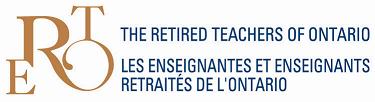 RTO/ERO DISTRICT 15 JIM BAKER  DISTINGUISHED SERVICE AWARD NOMINATIONUp to four (4) RTO/ERO District 15 Distinguished Service Awards may be granted on an annual basis, and will be presented at the Spring Annual General Meeting in May. ELIGIBILITY CRITERIA Nominees for the Award will be selected in recognition of their outstanding and/or long-term contributions to the work of RTO/ERO at the District and/or Provincial level. APPLICATION PROCESS 1. Both the nominee and the nominator shall be members of District 15. 2. The award recipients will be selected from the nominees by the Awards Committee. 3. Nominations are not held over from year to year, but may be resubmitted. 4. Nominations must be submitted by mail to: Penny Hambly 154 Blue Water Place Burlington  L7L2J4 or hamblyp@cogeco.ca   Deadline is  May 3rd 2024Nominee: ______________________________________ email: ____________________________Address: _____________________________________________ Phone: _____________________Outline your nominee’s outstanding and/or long-term contributions to the work of RTO/ERO, and provide other comments if you so wish. If you need more space, please use the reverse of this sheet.______________________________________________________________________________________________________________________________________________________________________________________________________________________________________________________________________________________________________________________________________________________________________________________________________________________________________________________________________________________________________________________________________________________________________________________________________________________________________________________________________________________________________________________________________________________________________________________________________________________________________________________________________________________________________________________________________________________________________________________________________________________________Nominator: _____________________________________ email: ____________________________Address: _____________________________________________ Phone: _____________________